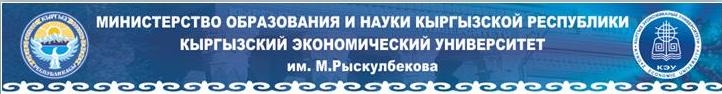 Наименование дисциплины и код:   «Финансы» Б.3.7  гр. К-1-19Календарно-тематический план распределения часов  с указанием недели, темыГрафик самостоятельной работы студентов 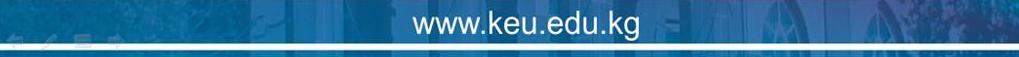 *СРС – самостоятельная работа студентов.Примечание: График проведения рубежного и итогового контроля устанавливается Учебным отделом.ЛекторСоветбекова Айзада Советбековна Контактная информация: 0706 04 06 14, aizada_91_kg@mail.ru  Количество кредитов:2 кредита 30 часов Дата: 2020-2021 учебный год  II-полугодие Цель и задачи курсаЦелью преподавания дисциплины «Финансы» является передача студентам теоретических основ организации финансовых отношений, которые связаны с функционированием субъектов хозяйствования различных форм собственности – финансовая деятельность предприятий, деятельность в области функционирования государственного бюджета, государственного социального страхования и социального обеспечения, государственного имущественного и личного страхования, государственного кредита и долга.Описание курса«Финансы» -  дисциплина, изучающая финансово-денежные отношения, связанные с формированием, распределением и использованием централизованных и децентрализованных фондов денежных средств государства, предприятий различных форм собственности, страховых, инвестиционных и других фондов.Пре реквизитыДисциплина «Финансы» в своем процессе опирается на знания, полученные студентами в рамках курса «Экономической теории», т.е. таких дисциплин как «Макроэкономика», «Микроэкономика», что дает изначальное представление о роли финансов в общей экономической системе и облегчает овладение материаломПост реквизиты  После завершения курса, студенты должны успешно усвоить дисциплину «Финансы», что позволит им облегчить изучение последующей дисциплины как «Налоги и налогообложение», «Бухгалтерский учет и статистика» и ряда другихКомпетенции    В соответствии с целями ООП и задачами профессиональной деятельности, указанными ГОС ВПО, должен обладать следующими компетенциями:ИК-2: способен логически верно, аргументировано и ясно строить свою устную и письменную речь на государственном и официальном языках.Знать основные правила современного кыргызского и русского языков и культуры речи, характерные свойства устной и письменной речи как средства общения и передачи информации. Уметь применять основные принципы построения монологических текстов и диалогов, способен целесообразно использовать знание кыргызского и русского языков, культуры речи и навыков общения в профессиональной деятельности. Владеть эффективно и творчески пользуется навыками грамотного письма и устной речи, способностью к коммуникациям в профессиональной деятельности, культурой речи для оптимального результата.ПК-2: способен на основе типовых методик и действующей нормативно-правовой базы рассчитать экономические и социально-экономические показатели, характеризующие деятельность хозяйствующих субъектовЗнать действующие методики и методы расчетов, технику планирования  и контроля основных финансовых показателей и действующую нормативно-правовую базу хозяйствующих субъектов. Уметь правильно находить и использовать действующую базу для финансовых исчислений по вопросам управления финансами предприятия. Владеть навыками применения типовых методик и действующей нормативно-правовой базы расчета экономических и социально- экономических показателей, характеризующие налоговую систему КР и финансово-хозяйственную деятельность налогоплательщиков для целей налогообложения, проведения налогового контроля и налогового консультированияПК-5: способен выбрать инструментальные средства для обработки экономических данных в соответствии с поставленной задачей, проанализировать результаты расчетов и обосновать полученные выводы.Знать действующие ставки налогов и налоговые льготы по специальным режимам, порядок  начисления, учета и погашения, способы осуществления сбора,  анализа и обработке  статистических и экономических показателей, иметь целостные знания сущности и содержания инструментальных средств для обработки экономических данных в соответствии с поставленной задачей.Уметь находить инструментальные средства решение проблем, возникающих в практической деятельности организаций по управлению финансами, и анализировать результаты расчетов и обосновать полученные выводы, с учетом критериев социально - экономической эффективности, оценки рисков и возможных социально- экономических последствий. Владеть умением выбрать инструментальные средства для обработки финансовой, бухгалтерской и налоговой информации, содержащуюся в финансовой и налоговой отчетности предприятий и использовать полученных сведений для принятия управленческих решений.Политика курсаКурс будет проводится в форме лекционных (дискуссионных) и практических (элементы деловой игры, ситуационные задачи) занятий. Вам обязательно будет необходимо регулярно перед лекцией прорабатывать рекомендованные по каждой теме материалы согласно ссылке на источники, указанные в лекции. С книгами вы можете работать в читальном зале библиотеки, а также использовать интернет ресурсы. Весь необходимый  материал для  выполнения  курса   материал: лекции, требования к проектам, раздаточные  материалы, контрольные вопросы  для  подготовки  к  тестам   и экзаменам  предоставлены студентам, выставлены в  ресурсном   центре КЭУ и учебном  портале.  Для того, чтобы  сформировать практические навыки мы будем решать задачи, ситуационные задачи. Этика поведения: во время занятий студенты должны соблюдать общепринятые требования принципов этики. А также требования правил поведения в университете, т.е. обязательное выключение сотовых телефонов, аккуратность, пунктуальность, добросовестное отношение к учебе.Требования по курсу: Выполнения заданий по курсу;Обязательное посещение занятий. Если пропущено более 3-х занятий, студент обязан отработать их в назначенное время;На занятие приходить подготовленным.Методы преподавания:метод проблемного изложения, презентация, дискуссии, кейс-стади, работа в группах, решение задач, анализ конкретных ситуаций, составление таблиц и схем, деловые и ролевые игры, тестирование и др.Форма контроля знанийВ установленные кафедрой и утвержденные графиком дни студенты должны сдавать модули. Итоговый рейтинг – контроль обязателен для всех студентов, независимо сколько баллов набрано в течении семестра. За пропуски занятий предусматривается штрафные баллы, т.е. от фактически набранного количества баллов отнимаются штрафные баллы. Если пропущено 20% занятий, то отнимается 10 баллов, если 40-20 баллов, если 60% - недопуск к модулю. Кроме этого за активность и за постоянное посещение занятий, предусмотрены дополнительные баллы (max) – 10 баллов.Оценка знаний студентов:Текущий контроль                                       – 40 балловРубежный контроль 				– 40 балловИтоговый контроль 			          – 20 балловИтого                                                           – 100 балловЛитература:Основная ДополнительнаяОсновная литература: Алехин, Б. И. Государственные финансы : учебник для академического бакалавриата - Москва : Издательство Юрайт, 2019. — 184 с. Балихина, Н.В. Финансы и кредит: Учебное пособие / Н.В. Балихина, М.Е. Косов. - М.: Юнити, 2018. - 256 c.Белов, А.В. Финансы и кредит. Структура рыночной экономики: Курс лекций / А.В. Белов. - М.: Форум, 2018. - 224 c.Берзон Н. И. Финансы : учебник и практикум для академического бакалавриата -2-е изд., перераб. и доп. — Москва : Издательство Юрайт, 2019. — 498 с. Бураков Д. В. Финансы, деньги и кредит : учебник и практикум для академического бакалавриата - 2-е изд., перераб. и доп. — Москва : Издательство Юрайт, 2019. — 366 с. Герасименко, В.П. Финансы и кредит: Учебник / В.П. Герасименко, Е.Н. Рудская. - М.: НИЦ ИНФРА-М, Академцентр, 2016. - 384 c.Голодова, Ж.Г. Финансы и кредит: Учебное пособие / Ж.Г. Голодова. - М.: ИНФРА-М, 2017. - 448 c.Герасименко, В.П. Финансы и кредит: Учебник / В.П. Герасименко, Е.Н. Рудская. - М.: Инфра-М, 2018. - 95 cДеева, А.И. Финансы и кредит / А.И. Деева. - М.: КноРус, 2019. - 64 c.Зинкевич, А.Э. Финансы и кредит / А.Э. Зинкевич. - М.: Academia, 2017. - 100 c.Ключников, И. К. Финансы. Сценарии развития : учебник для вузов / И. К. Ключников, О. А. Молчанова. — Москва : Издательство Юрайт, 2019. — 206 с. Романовский М. В. Финансы в 2 ч. Часть 1 : учебник для академического бакалавриата ; под редакцией М. В. Романовского, Н. Г. Ивановой. — 5-е изд., перераб. и доп. — Москва : Издательство Юрайт, 2019. — 305 с.Трошин, А.Н. Финансы и кредит: Учебник / А.Н. Трошин, Т.Ю. Мазурина, В.И. Фомкина. - М.: НИЦ ИНФРА-М, 2018. - 332 c. Финансы. Денежное обращение. Кредит. Учебник / Под ред. Г.Б. Поляка. - М.: Юнити, 2017. - 240 c. Ковалёва, Т.М. Финансы и кредит (для бакалавров) / Т.М. Ковалёва. - М.: КноРус, 2019. - 528 c.Кузнецова, Е.И. Финансы. Денежное обращение. Кредит: Учебное пособие / Е.И. Кузнецова. - М.: Юнити, 2017. - 56 c.Купцов, М.М. Денежное обращение, финансы, кредит и налоговая система: учебное пособие / М.М. Купцов. - М.: Риор, 2018. - 752 c.Перекрестова, Л.В. Финансы, денежное обращение и кредит: Практикум: Учебное пособие / Л.В. Перекрестова. - М.: Академия, 2018. - 192 c.Перекрестова, Л.В. Финансы, денежное обращение и кредит: Учебник  - М.: Академия, 2019. - 256 c.Романовский, М.В. Финансы и кредит. В 2 т.: Учебник для академического бакалавриата / М.В. Романовский, Г.Н. Белоглазова. - Люберцы: Юрайт, 2015. - 627 c.Соколова, О.В. Финансы и кредит: Уч. / О.В. Соколова. - М.: Магистр, 2017. - 224 c.Чалдаева Л. А. Финансы : учебник и практикум для академического бакалавриата / — 2-е изд., перераб. и доп. — Москва : Издательство Юрайт, 2019. — 439 с. Чернецов, С.А. Финансы, денежное обращение и кредит: Учебное пособие / С.А. Чернецов. - М.: Магистр, 2018. - 352 c.Эскиндаров М. А. Мировые финансы в 2 т. Том 1 : учебник и практикум для бакалавриата и магистратуры ; под общей редакцией М. А. Эскиндарова, Е. А. Звоновой. — Москва : Издательство Юрайт, 2019. — 373 с. Янин, О.Е. Финансы, денежное обращение и кредит: Учебник  - М.: Academia, 2018. - 304 c.
Дополнительная литератураАврамчикова, Н. Т. Государственные и муниципальные финансы : учебник и практикум для академического бакалавриата — Москва : Издательство Юрайт, 2019. — 174 с.  Ибрагимов, Р. Г. Корпоративные финансы. Финансовые решения и ценность фирмы : учебное пособие для бакалавриата и магистратуры — Москва : Издательство Юрайт, 2019. — 184 сИшина И. В. Финансы некоммерческих организаций : учебник и практикум для бакалавриата и магистратуры - 2-е изд., перераб. и доп. — Москва : Издательство Юрайт, 2019. — 319 с.Федякина, Л.Н. Международные финансы: Учебное пособие для вузов. - М.: Межд. отнош., 2016. - 640 c.СРСРазличные точки зрения на сущность и функции финансов.Общая экономическая теория и учение о государстве – основа финансовой науки. Финансы в системе макроэкономического регулирования, различные теории макроэкономического регулирования экономики.Особенности построения финансовых систем зарубежных стран.Глобализация мировой экономики и роль финансов в данном процессе.Проблемы бюджетного регулирования и межбюджетных отношений.Роль бюджета в экономическом развитии страны.Сущность и значение государственных расходов. Значимость социальных расходов в Кыргызстане на современном этапе.Границы налогообложения. Сравнительная характеристика налоговых систем Кыргызстана и зарубежных стран.Специфические особенности влияния государственного долга в развитии экономики на современном этапе.Состояние государственного долга Кыргызстана и особенности его управления.Проблемы бюджетного устройства современного Кыргызстана.Концептуальные основы к проблеме бюджетного дефицита и практика бюджетного регулирования.Финансовая политика как инструмент стабилизации в рыночной экономике.Мультипликаторы финансовой политики и определяющие их факторы.Финансовая политика стимулирования совокупного предложения.Международный валютный фонд (МВФ) и его роль в мировой финансовой политике.Финансовая политика государства.Меры повышения эффективности государственного финансового контроля в КР.Налоговое регулирование деятельности организаций (предприятий и корпораций) по направлениям.Страхование в развитых странах.Социальное и экономическое значение страхования в современных условиях.Финансовый контроль, виды и задачи государственного контроля.Сущностные признаки финансов как экономической категории,  их обоснование.Государственное финансовое регулирование экономики.Современная бюджетная политика Кыргызстана.Основные направления и значение денежно-кредитной политики КР на современном этапе развития.Организационные и правовые аспекты управления финансами.Государственный финансовый контроль, меры по повышению его действенности в современном Кыргызстане.Финансовый  механизм  коммерческих  организаций  и  пути  его совершенствования.Совершенствование межбюджетных отношений в КР.Модели финансового выравнивания уровня социально-экономического развития отдельных территорий в современных условиях.Управление сбалансированностью бюджета в современных условиях.Система пенсионного обеспечения в КР, направления ее реформирования.Фонд социального страхования КР, перспективы его развития.Фонд  обязательного  медицинского  страхования,  его  роль  в финансировании расходов на здравоохранение в КРОсновы функционирования международных финансовых организаций. Принципы и методы управления государственным долгом в КР.Государственный долг КР, его динамика и структура.Государственный кредит, понятие значение и формы.Примечание. На каждую тему, вынесенную для самостоятельного изучения, подготавливается презентация. Структура презентаций:титульный лист (название учебного заведения, наименование кафедры, тема презентации, инициалы и фамилия автора, инициалы и фамилия преподавателя, город, год);содержание (перечень заголовков с указанием номеров (диапазона номеров) слайдов);содержание слайдов в соответствии с содержанием. Обязательные элементы слайдов: заголовок, таблицы, схемы, диаграммы, графики. Не допускается создание одних текстовых слайдов (за исключением, титульного и содержания).№ДатаНазвание темыКол-во часовЛитератураПодготови-тельные вопросы по модулям121.01.2021Бюджетный фонд обязательного медицинского страхования2[1, 5, 11, 23]Принципы организации бюджетного процесса228.01.2021Экономическое содержание и назначение налогов 2[1, 3, 7, 18]Этапы бюджетного процесса304.02.2021Субъекты налоговых отчислений 2[1, 3, 8, 15]Становление системы казначейства в КР411.02.2021Налоговые санкции. Исполнение обязательств по уплате налогов2[2, 3, 5, 12]Государственного кредит, его сущность и значение518.02.2021Налоговые органы, их права и обязанности 2[1, 2, 6, 16]Формы государственного кредита625.02.2021Экономическая сущность и назначения государственного кредитования2[1, 2, 6, 16]Характеристика государственного кредита704.03.2021Классификация государственных займов 2[1, 2, 6, 11, 15].Социально- экономическая сущность внебюджетных фондовВнебюджетные фонды КР811.03.2021Понятия и виды государственного долга  2[1, 2, 4, 13, 25]Классификация внебюджетных фондов, их отличия от целевых бюджетных фондов918.03.2021Управление государственным долгом2[1, 2, 9, 11, 21]Финансирование государственного социального страхованияВиды платежей в социальный фонд КРТарифы страховых взносов1025.03.2021Экономическое содержание и роль кредита в рыночной экономике2[1, 2, 3, 7, 21]Сущность и формы проявления финансов предприятий, их функцииПринципы организации финансов предприятий1101.04.2021Роль коммерческих  кредитов на рынке ссудных капиталов2[1, 2, 3, 6, 21, 23]Понятие «денежных доходов организации»Понятие операционных расходов1208.04.2021Содержание корпоративных финансов 2[1, 2, 3, 18, 21]Экономическая сущность и категории страхованияОсновными признаками финансовой категории страхования1315.04.2021Управление корпоративными финансами и агентское отношение 2[1, 2, 3, 21, 25]Социально-экономическая сущность страхования. Классификация страхования.
2. Страховой фонд как источник возмещения последствий страховых  случ.1422.04.2021Управление корпоративными финансами и агентское отношение2[1, 2, 3, 7, 21]Этапы развитии мировой валютной системыОсновные принципы мировой валютной системы1529.04.2021Концепции оценки эффективности формирования и использования капитала2[2, 5, 7, 12, 20]Валютно-финансовые организации системы ООН в международных экономических отношенияхИтого30 часов№Недели Месяцы12345678910111213141516Суммы балов№Недели Месяцымартмартмартмартапрельапрельапрельапрельапрельапрельмаймаймаймаймаймай1Текущийконтроль1515151515151515151510101010101040 баллов2Срок сдачи СРС*.08.03 - 14.03.2021г.08.03 - 14.03.2021г.08.03 - 14.03.2021г.08.03 - 14.03.2021г.03.05 - 09.05.2021г.03.05 - 09.05.2021г.03.05 - 09.05.2021г.03.05 - 09.05.2021г.03.05 - 09.05.2021г.03.05 - 09.05.2021г.